a) VÝUKA NÁBOŽENSTVÍ V PROSTORÁCH FARNOSTI Hlaste děti přes web SaSM: strediskokobylisy.iddm.cz (nevyplňujte tuto přihlášku).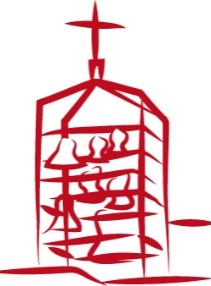 PŘIHLÁŠKA DO VÝUKY NÁBOŽENSTVÍ
ZÁKLADY KŘESŤANSTVÍ 2021/2022 – DO ZÁKLADNÍCH ŠKOLŘímskokatolická farnost sv. Terezie od Dítěte Ježíše, Kobyliské nám. 1, 182 00 Praha 8, tel.: 283 029 141, 
e-mail: farnost.kobylisy@sdb.cz, www.terezicka.czJméno a příjmení:           Datum narození:        Místo narození:        Pokřtěn(a):   ANO    NE  / místo: Bydliště:       Žák(yně):         třídy na škole:        Délka dosavadní náboženské výuky:       		Název, číslo odd. družiny:    ZÁKONNÍ ZÁSTUPCIJméno a příjmení:       Tel.:         E-mail:       Jméno a příjmení:        Tel.:         E-mail:       ODCHOD  Samostatně        v doprovodu      do družiny 	Místo pro důležitá sdělení rodičů:                                                               V Praze  dne:            	                                                                       podpis zákonného zástupceVýuka náboženství probíhá v prostorách základní školy, kde se žáci chovají v souladu se Školním řádem a dbají pokynů vyučujících. Nepřítomnost přihlášeného žáka je nutné omluvit. Vyučující má za přítomného žáka zodpovědnost pouze po dobu trvání hodiny náboženství.b) VÝUKA NÁBOŽENSTVÍ VE ŠKOLÁCH*Vyplněnou a podepsanou přihlášku naskenujte a zašlete na farnost.kobylisy@sdb.cz  nebo ji vhoďte v kostele do schránky u dětské vývěsky.Zatrhněte školu, do které se k výuce dítě hlásí. ZŠ Burešova	 ZŠ Glowackého**         ZŠ Na Šutce                                               ZŠ Trojská  ZŠ Dolní Chabry	 ZŠ Hovorčovická**       ZŠ Německo-českého porozumění       ZŠ U školské zahrady  ZŠ Ďáblice U Parkánu	 ZŠ Libčická                     ZŠ Novoborská                                         ZŠ Žernosecká * výuka může ve školách probíhat, přihlásí-li se alespoň 7 dětí** ve škole zvažujeme nově zahájení výuky, její otevření záleží na zájmu rodičů a domluvě s vedením školy                        